Informatyka – klasa III  – 23.03.2020r. Temat: Tworzenie perspektywy – Paint.Wykonaj poniższe przykłady ćwiczeń na lekcje informatyki, a następnie zaprojektuj (na ten wzór) swoje  ćwiczenie. Zaczynamy pracę od edytora grafiki, jakim jest Paint. 1 - Uczniowie projektują prosty domek wykorzystując przyciski narzędziowe: linia, prostokąt, krzywa. Zapisanie pracy na dysku, plik o nazwie: "domki3 nazwisko". 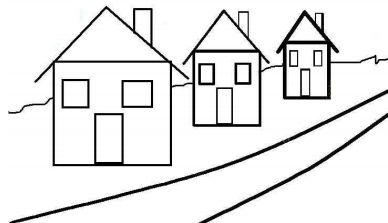 2 - zaznaczenie i skopiowanie domku (Edycja->kopiul), następnie wklejenie go (Edycja->wklej), przesunięcie i pomniejszenie. W ten sposób powstają trzy domki w perspektywie. Następnie  uczniowie dorysowują za pomocą krzywej ulicę i horyzont. 3 - kolorowanie pracy za pomocą palety kolorów, 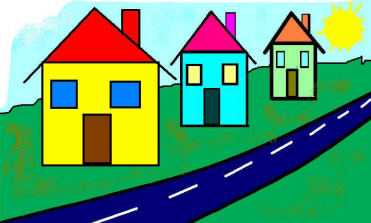 4 – Zamykając edytor pamiętamy o dopisaniu zmian w pliku.